REGULAMINPRZEGLĄDU RECYTATORSKIEGO POEZJI DZIECIĘCEJPRZEDSZKOLA SAMORZĄDOWEGO W PUDLISZKACH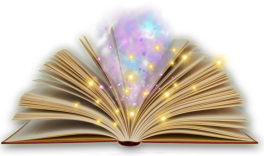 CELE:Artystyczna aktywizacja przedszkolaków.Popularyzacja wśród dzieci poezji dziecięcej.Upowszechnianie kultury języka wśród dzieci.Rozwijanie zdolności recytatorskich – umiejętności poprawnej wymowy, właściwej modulacji głosu, jego siły.Rozbudzanie i rozwijanie zainteresowań poezją.Próba pokonania nieśmiałości dzieci przez występ publiczny.Promocja talentów.TERMIN I MIEJSCE PRZEGLĄDU RECYTATORSKIEGO:Konkurs odbędzie się 19 maja 2021r. wewnątrz każdej  grupy  wiekowej Przedszkola Samorządowego w Pudliszkach oraz w oddziałach przedszkolnych w Potarzycy, Chwałkowie i Żychlewie.ZASADY UCZESTNICTWA:Przegląd Recytatorski Poezji Dziecięcej adresowany jest do wszystkich dzieci z Przedszkola Samorządowego w Pudliszkach w wieku od 3 do 6 lat.Każdy uczestnik przeglądu zobowiązany jest do prezentacji jednego wiersza autorstwa polskiego poety, dostosowanej do możliwości odtwórczych wykonawcy.Czas występu nie powinien przekraczać 5 minut.Do udziału w przeglądzie dziecko z pomocą rodzica przygotowuje jeden wiersz o dowolnie wybranej tematyce.Każdy uczestnik jest zobowiązany do dostarczenia nauczycielowi kopii wybranego wiersza.Kolejność prezentacji przeglądu ustala organizator.KRYTERIA OCENY:Wykonawców oceniać będzie jury powołane przez wychowawców poszczególnych grup.Jury oceniać będzie prezentacje według następujących kryteriów: dobór repertuaru, kultura słowa, dykcja, emisja głosu, tempo, modulacja, intonacja, interpretacja utworu, ogólny wyraz artystyczny.NAGRODY:Nagrody główne  za zajęcie I, II i III miejsca.Wszyscy wykonawcy otrzymają dyplomy.INFORMACJE DODATKOWE:Ogłoszenie wyników odbędzie się po prezentacji wszystkich wierszy i po dokonaniu oceny przez jury w dniu konkursu.Organizator zastrzega sobie prawo do wykorzystania wizerunku wykonawców.